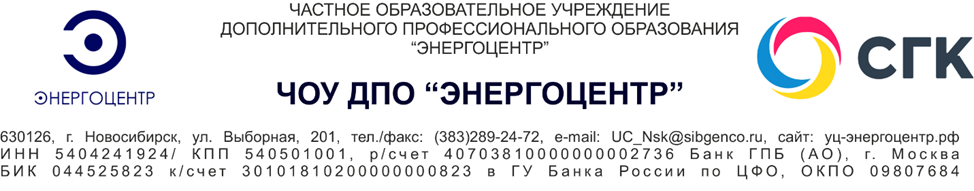 
Расписание           П - профессиональная подготовка         ПП -  профессиональная переподготовка         ПК - повышение квалификации№п/пВид программыФорма обученияНаименование образовательной программыДлительность программы (всего), часСроки обучения1ПКочноРабочий люльки, находящийся на подъемнике (вышке)5603.04-11.04.232ПКочноОператор, допускаемый к управлению подъемными сооружениями, управляемыми с пола, с правом зацепки груза без предварительной обвязки4805.04-12.04.233ПочноМашинист вагоноопрокидывателя32010.04-07.06.234ПКочноМашинист крана (крановщик) по управлению козловыми кранами8010.04-21.04.235ПКочноРабочий люльки, находящийся на подъемнике (вышке)5617.04-25.04.236ПочноСтропальщик24024.04-07.06.237ППочноСтропальщик12024.04-17.05.238ПКочноСтропальщик8024.04-10.05.239ПКочноСпециалист, ответственный за осуществление производственного контроля при эксплуатации подъемных сооружений4010.04-14.04.2310ПКочноСпециалист, ответственный за содержание подъемных сооружений в работоспособном состоянии4010.04-14.04.2311ПКочноЭлектромонтажник по кабельным сетям (из сшитого полиэтилена)16003.04-28.04.2312ПКочноЭлектромонтер по ремонту и монтажу кабельных линий16003.04-28.04.2313ППочноЭлектромонтер оперативно-выездной бригады40003.04-15.06.2314ОРочноПодготовка на II группу по электробезопасности7210.04-20.04.2315ОРочноПодготовка на II-V группу по электробезопасности4010.04-14.04.2316ПочноЭлектромонтер по ремонту и обслуживанию электрооборудования64010.04-03.08.2317ППочноЭлектромонтер по ремонту и обслуживанию электрооборудования32010.04-07.06.2318ППочноЭлектромонтер по эксплуатации распределительных сетей40010.04-22.06.2319ПКочноПовышение квалификации оперативного персонала электрических цехов8017.04-28.04.2320ППочноЭлектромонтер по оперативным переключениям в распределительных сетях40024.04-06.07.2321ПКочноЭлектромонтер по оперативным переключениям в распределительных сетях16024.04-24.05.2322ПКочноЭлектромонтер по ремонту и обслуживанию электрооборудования16024.04-24.05.2323ПКочноПовышение квалификации мастеров участка РЭС8004.04-17.04.2324ПКочноМастер участка7210.04-20.04.2325ПКочноМикропроцессорные терминалы релейной защиты оборудования 110 кВ7203.04-13.04.2326ПКочноНаладка, выбор уставок и обслуживание РЗА электроустановок 0,4-110 кВ7217.04-27.04.2327ППочноАппаратчик химводоочистки24003.04-17.05.2328ПочноАппаратчик химводоочистки электростанции32003.04-31.05.2329ППочноАппаратчик химводоочистки электростанции24003.04-17.05.2330ПочноМашинист компрессорных установок40017.04-29.06.2331ППочноМашинист компрессорных установок24017.04-31.05.2332ПКочноМашинист компрессорных установок8017.04-28.04.2333ПКочноМашинист котлов16017.04-17.05.2334ПКочноПовышение квалификации оперативного персонала котельных, турбинных, котлотурбинных цехов8017.04-28.04.2335ПКочноАппаратчик химводоочистки электростанции8824.04-11.05.2336ППочноСтарший машинист котельного оборудования24017.04-31.05.2337ПКочно-заочноПовышение квалификации начальников котельных, турбинных, котлотурбинных цехов4807.04-14.04.2338ОРочноБезопасные методы и приемы выполнения работ на высоте  для работников 1 группы по безопасности (полигон)4003.04-07.04.2339ПКочноИнструктор по обучению приемам оказания первой помощи пострадавшим4003.04-07.04.2340ОРочно-заочноОбучение требованиям   охраны труда4803.04-07.04.2341ОРочноБезопасные методы и приемы выполнения работ на высоте  для работников 2 группы по безопасности (полигон)4005.04-11.04.2342ОРочноБезопасные методы и приемы выполнения работ на высоте  для работников 2 группы по безопасности (полигон)4010.04-14.04.2343ОРзаочноПравила по охране труда при размещении, монтаже, техническом обслуживании и ремонте технологического оборудования1611.04-12.04.2344ОРочноБезопасные методы и приемы выполнения работ на высоте  для работников 2 группы по безопасности (полигон)4012.04-18.04.2345ОРочно-заочноТребования нарядно-допускной системы (тепловые сети)5313.04-21.04.2346ОРочно-заочноТребования нарядно-допускной системы (теплотехническое направление)5313.04-21.04.2347ОРзаочноВнеплановое обучение работников требованиям охраны труда (проверка знаний по изменениям и новым НПА по охране труда)1617.04-21.04.2348ОРочноОбучение требованиям   охраны труда4817.04-21.04.2349ОРзаочноПравила по охране труда при выполнении электросварочных и газосварочных работ1618.04-19.04.2350ОРочноПравила по охране труда при погрузочно-разгрузочных работах и размещении грузов1618.04-19.04.2351ПКочноБезопасные методы и приемы выполнения работ на высоте  для работников 3 группы по безопасности (полигон)2419.04-21.04.2352ОРзаочноПравила по охране труда при эксплуатации электроустановок1619.04-20.04.2353ОРочноБезопасные методы и приемы выполнения работ в ограниченных и замкнутых пространствах1624.04-25.04.2354ОРочноОбучение первых помощников оказанию первой помощи при внезапных заболеваниях и травмах на производстве1624.04-25.04.2355ОРочноБезопасные методы и приемы выполнения работ в ограниченных и замкнутых пространствах1626.04-27.04.2356ПКочноТехническое обслуживание, эксплуатация и монтаж автоматических установок пожаротушения, пожарной и охранной сигнализации4003.04-07.04.2357ПКочноПожарная безопасность для руководителей организаций, лиц, назначенных руководителем организации ответственными за обеспечение пожарной безопасности, в том числе в обособленных структурных подразделениях организации2405.04-07.04.2358ПКочно-заочноПожарная безопасность для руководителей организаций, лиц, назначенных руководителем организации ответственными за обеспечение пожарной безопасности, в том числе в обособленных структурных подразделениях организации2405.04-07.04.2359ПКочноПожарная безопасность для лиц, на которых возложена трудовая функция по проведению противопожарного инструктажа2424.04-26.04.2360ПКочно-заочноПожарная безопасность для лиц, на которых возложена трудовая функция по проведению противопожарного инструктажа2424.04-26.04.2361ПКочноПодготовка лиц, осуществляющих хранение, транспортировку и эксплуатацию баллонов (кислородных, ацетиленовых, пропанбутановых (СУГ) и других с горючими и негорючими газами)2403.04-05.04.2362ПКзаочноЭксплуатация опасных производственных объектов, на которых используются трубопроводы пара и горячей воды (Б.8.2)1603.04-04.04.2363ПКочноТребования промышленной безопасности к оборудованию, работающему под избыточным давлением3010.04-13.04.2364ПКочноЭксплуатация опасных производственных объектов, на которых используются сосуды, работающие под избыточным давлением (Б.8.3)1610.04-11.04.2365ПКзаочноПроектирование, строительство, реконструкция, кап. ремонт и тех. перевооружение ОПО, изготовление, монтаж (демонтаж), наладка, обслуживание и ремонт (реконструкция) оборудования, работающего под избыточным давлением, применяемого на ОПО (Б.8.6)1611.04-12.04.2366ПКзаочноЭксплуатация опасных производственных объектов, на которых используются котлы (паровые, водогрейные, электрические, а также с органическими и неорганическими теплоносителями) (Б.8.1)1611.04-12.04.2367ПКзаочноЭксплуатация опасных производственных объектов, на которых используются сосуды, работающие под избыточным давлением (Б.8.3)1611.04-12.04.2368ПКочноЭксплуатация опасных производственных объектов, на которых используются трубопроводы пара и горячей воды (Б.8.2)1611.04-12.04.2369ПКочноПроектирование, строительство, реконструкция, кап. ремонт и тех. перевооружение ОПО, изготовление, монтаж (демонтаж), наладка, обслуживание и ремонт (реконструкция) оборудования, работающего под избыточным давлением, применяемого на ОПО (Б.8.6)1612.04-13.04.2370ПКочноЭксплуатация опасных производственных объектов, на которых используются котлы (паровые, водогрейные, электрические, а также с органическими и неорганическими теплоносителями) (Б.8.1)1612.04-13.04.2371ПКзаочноЭксплуатация опасных производственных объектов, на которых используются трубопроводы пара и горячей воды (Б.8.2)1611.04-12.04.2372ПКзаочноТребования промышленной безопасности к оборудованию, работающему под избыточным давлением3014.04-19.04.2373ПКзаочноТребования промышленной безопасности в химической, нефтехимической и нефтегазоперерабатывающей промышленности2403.04-05.04.2374ПКочноЭксплуатация опасных производственных объектов складов нефти и нефтепродуктов (Б.1.7)1612.04-13.04.2375ПКочноБезопасное ведение газоопасных, огневых и ремонтных работ (Б.1.11)1612.04-13.04.2376ПКзаочноЭксплуатация опасных производственных объектов складов нефти и нефтепродуктов (Б.1.7)1618.04-19.04.2377ПКзаочноБезопасное ведение газоопасных, огневых и ремонтных работ (Б.1.11)1618.04-19.04.2378ПКзаочноТребования безопасности гидротехнических сооружений (В)1604.04-05.04.2379ПКочноТребования безопасности гидротехнических сооружений (В)1605.04-06.04.2380ПКзаочноТребования промышленной безопасности при транспортировании опасных веществ (Б.10)2404.04-06.04.2381ПКочноЭксплуатация тепловых электрических станций (Г.2.1)1613.04-14.04.2382ПКочноЭксплуатация электрических сетей (Г.2.2)1620.04-21.04.2383ПКзаочноЭксплуатация электрических сетей (Г.2.2)1624.04-25.04.2384ПКочноОбеспечение экологической безопасности при работах в области обращения с опасными отходами11217.04-05.05.2385ПКочноОбеспечение экологической безопасности руководителями и специалистами общехозяйственных систем управления7217.04-27.04.2386ОРочноПрофессиональная подготовка лиц, допущенных к обращению с отходами I – IV класса опасности11217.04-05.05.2387ОРочноПерсонал обслуживающий сосуды, работающие под избыточным давлением, паровые и водогрейные котлы, трубопроводы пара и горячей воды4010.04-14.04.2388ОРочноПерсонал обслуживающий сосуды, работающие под избыточным давлением2410.04-12.04.2389ОРочноЕжегодные занятия с водителями автотранспортных средств (техминимум)2003.04-05.04.2390ОРочноЕжегодные занятия с водителями автотранспортных средств (техминимум)2010.04-12.04.2391ПКочноОрганизация погрузочно-разгрузочной деятельности применительно к опасным грузам на железнодорожном транспорте7210.04-20.04.2392ОРочноСпециальная подготовка оперативного персонала электростанций (теоретическая часть)203.04-28.04.2393ОРочноТренажерная подготовка персонала цеха ТАИ803.04-28.04.2394ОРочноТренажерная подготовка теплотехнического персонала803.04-28.04.2395ОРочноТренажерная подготовка теплотехнического персонала блочных ТЭС803.04-28.04.2396ОРочноТренажерная подготовка электротехнического персонала803.04-28.04.2397ПКочноУправление профессиональными рисками  в системе охраны труда1605.04-06.04.2398ОРочноНаставничество в организации (базовый курс)2410.04-12.04.2399ОРочноПодготовка кадрового резерва814.04.23100ОРочноКлючевые качества и навыки эффективного руководителя 1019.04.23101ОРочноКлючевые качества и навыки эффективного руководителя подразделения 1620.04-21.04.23102ОРочноПодготовка кадрового резерва821.04.23